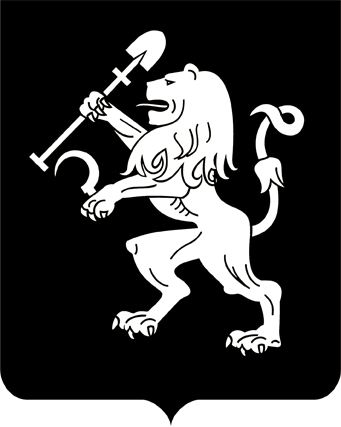 АДМИНИСТРАЦИЯ ГОРОДА КРАСНОЯРСКАПОСТАНОВЛЕНИЕО внесении измененияв постановление администрациигорода от 18.05.2017 № 321В целях совершенствования правовых актов города, руководствуясь ст. 41, 58, 59 Устава города Красноярска,ПОСТАНОВЛЯЮ:1. Внести в приложение к постановлению администрации города от 18.05.2017 № 321 «Об утверждении Положения о материальном   стимулировании деятельности народных дружинников» следующие  изменения: 1) пункт 5 изложить в следующей редакции: «5. Материальное стимулирование деятельности народных дружинников осуществляется в виде материального поощрения 40 наиболее отличившихся народных дружинников по результатам деятельности в текущем году народных дружин, внесенных в региональный реестр, связанной с оказанием содействия Межмуниципальному управлению МВД России «Красноярское» в охране общественного порядка, предупреждении и пресечении правонарушений на территории города           Красноярска.»;2) пункт 7 изложить в следующей редакции:«7. Ходатайство о материальном поощрении 40 народных дружинников инициируется Межмуниципальным управлением МВД России «Красноярское» один раз в год по одному из следующих оснований:оказание народным дружинником помощи в раскрытии преступления и задержании лиц, его совершивших;оказание народным дружинником помощи в поиске лиц, пропавших без вести, жизни и здоровью которых может угрожать опасность или в отношении которых могут совершаться противоправные деяния;активное участие народного дружинника в охране общественного порядка, в том числе при проведении спортивных, культурно-зрелищ-ных и иных массовых мероприятий, предупреждении и пресечении         правонарушений на территории города Красноярска.».2. Настоящее постановление вступает в силу с 01.01.2020.3. Настоящее постановление опубликовать в газете «Городские новости» и разместить на официальном сайте администрации города.Глава города                                                                                 С.В. Еремин11.11.2019№ 840